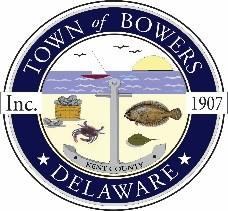 Town of Bowers3357 Main St., Frederica, DE19946(302)572-9000Bowersbeach.delaware.govAGENDAThursday, May 12, 2022Regular meeting to be brought to order at 7:00pmJoin Zoom Meetinghttps://us02web.zoom.us/j/82871546077?pwd=RFNKajN6emI2REQwbGdNZ0ZaR0J0QT09Meeting ID: 828 7154 6077Passcode: 117514Pledge of AllegianceMINUTES AND REPORTSMeeting Minutes Approval for April 2022Treasurer’s ReportApproval for April 2022COMMITTEE REPORTSBicycle and Pedestrian CommitteeDover Kent County MPO and planning partners to provide presentation of the Bicycle and Pedestrian Plan Study ReportParking LotWatermen’s ParkParks and Recreation Planning/Zoning Code RevisionsPublic WaterStreetsCode EnforcementBoard of AdjustmentsOLD BUSINESSDredging / Jetty – Letter to DNREC Secretary GarvinDrainage – 5/5/2022 N Bayshore / N Flack Transition Meeting:Phase 2 committee members, general update, driveway /ditch lengths, funding/grantsTown ElectionsNEW BUSINESSUpcoming Museum EventsRESIDENT CONCERNS/TOPICSCOUNCIL COMMENTSReminder: please notify Ada Puzzo or Shirley Pennington by the first Thursday of every monthif you have a concern or topic you would like to address at the next Town Meeting